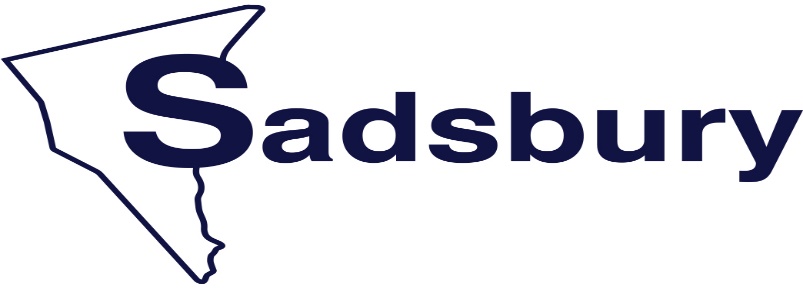 Township7182 White Oak Road, Christiana, PA  17509		                  	                                                  		                        Email: info@sadsburytownshiplancaster.org610.593.6796		   						www.sadsburytownshiplancaster.orgJanuary 3, 20237182 White Oak RoadChristiana Pa 17509The 2023 Organizational Meeting of the Board of Supervisors was called to order by chairman Jeff Priddy at 7:00 pm at the Municipal building.  Members present were Jeff Priddy, Gene Lammey, Bob Newlin, and township secretary/treasurer Wendy Dettrey.Motion to appoint temporary chairman was made by Gene Lammey with second by Bob Newlin to appoint Jeff Priddy.  Approved.Reorganization of the Board of SupervisorsMotion was made by Gene Lammey with second by Bob Newlin to appoint Jeff Priddy as Chairman.  Approved.Motion was made by Jeff Priddy with a second by Bob Newlin to appoint Gene Lammey as Vice Chairman.  Approved.Appointments by motion for Staff, Boards, Commissions and CommitteesMotion was made by Gene Lammey with second by Jeff Priddy to appoint Wendy Dettrey as Secretary/Treasurer.Motion was made by Jeff Priddy with second by Gene Lammey to appoint Wendy Dettrey as Open Records Officer.Motion was made by Jeff Priddy with second by Gene Lammey to appoint Jack Mahala as Emergency Management Coordinator.  Motion was made by Jeff Priddy with second by Gene Lammey to appoint Wendy Dettrey as MS4 Coordinator.Motion was made by Jeff Priddy with second by Gene Lammey to appoint Wendy Dettrey as Pension Administrator.Motion was made by Jeff Priddy with second by Bob Newlin to appoint Gene Lammey as SLCIMC Representative.Motion was made by Jeff Priddy with second by Gene Lammey to appoint Lancaster County as LCTCB Representative.Motion was made by Jeff Priddy with second by Gene Lammey to appoint David Hoopes as Vacancy Board Chairman.Appointments by motion for Professional ConsultantsMotion was made by Gene Lammey with second by Bob Newlin to appoint Josele Cleary from Morgan, Hallgren, Crosswell & Kane as Township Solicitor.Motion was made by Gene Lammey with second by Bob Newlin to appoint RAV Associates, Inc. as Township Engineer.Motion was made by Gene Lammey with second by Bob Newlin to appoint Land Studies as Township Engineer for MS4 & DEP Permitting.Motion was made by Gene Lammey with second by Bob Newlin to appoint Mark Deimler from Solanco Engineering as Sewage Enforcement Officer and motion was made by Gene Lammey with second by Jeff Priddy to appoint Len Spencer as Alternate.Motion was made by Jeff Priddy with second by Bob Newlin to appoint ABI (Associated Building Inspections) as Zoning & Building Code Officer.ResolutionsMotion was made by Gene Lammey with second by Jeff Priddy to approve Presence Bank as Designating the Depositories, Resolution 1-2023.Motion was made by Jeff Priddy with second by Gene Lammey to approve Payment of Routine, Recurring Obligations, Resolution 2-2023.Motion was made by Jeff Priddy with second by Bob Lewin to approve Secretary/Treasurer’s Bond for $2,000,000, Resolution 3-2023.Motion was made by Jeff Priddy with second by Bob Newlin to approve Zoning Hearing Board appointments of Frank Leslie, Tim Manley, William Reilly, Doug Simmers (alternate), Resolution 4-2023.Motion was made by Jeff Priddy with second by Gene Lammey to approve Planning Commission appointments of David Blank, David Fisher, David Hoopes, David Nissley and John Marbach, Resolution 5-2023.Motion was made by Jeff Priddy with second by Gene Lammey to approve Trail Committee appointments of George Metzler, Ryan Ware, Jim Weagley and Jere Zimmerman, Resolution 6-2023.ApprovalsMotion was made by Jeff Priddy with second by Gene Lammey to approve Mileage Rate for 2023, $.0.65 per mile.Motion was made by Gene Lammey with second by Bob Newlin to approve Wendy Dettrey and/or Board of Supervisors as PSATS Delegates for State Convention April 23-26, 2023, in Hershey, PA.Motion was made by Gene Lammey with second by Bob Newlin to approve Wendy Dettrey as PSATS Voting Delegate.Motion was made by Jeff Priddy with second by Gene Lammey to approve Professional Rates for Solicitor, RAV, ABI and Land Studies.Motion to adjourn Organizational meeting by Jeff Priddy and seconded by Gene Lammey. The meeting was adjourned at 7:10 pm.The regular meeting of the Board of Supervisors was called to order by chairman Jeff Priddy at 7:10 pm at the Municipal building. Members present were Jeff Priddy, Gene Lammey, Bob Newlin, and Secretary/Treasurer Wendy Dettrey.Motion to approve minutes of December 21, 2022, was made by Gene Lammey with second by Bob Newlin. Approved. There was no Treasurers Report. Motion to pay bills by Jeff Priddy with second by Gene Lammey. Approved.Public comment.Merv Beiler had a request for parking for project at _____ Strasburg Pike.  The Board stated that he would need to talk with Eddie Patton from ABI.Residents from Walker Lane expressed concerns for paving the roadway.  There is excessive dirt and overall bad road conditions.  The Board stated they will get pricing, look into grants for dirt & gravel roads and also stated that the maintaining of the Township roadways is going to change for the better.Old business:Zoning Ordinance Amendment.  Clarification needed for wedding venues.  The Board will get clarification from the Solicitor.  Tabled.William R. Fieles – 112 Germantown Road.  The Planning Commission approved the sewer module with condition of receiving letter from Christiana Sewer Authority for capacity.  Letter not received.  Tabled.New Business:Motion was made by Gene Lammey with second by Bob Newlin to approve and sign the Sadsbury Township Municipal Authority Agreement.   Jeff Priddy gave a summary of the agreement.  The agreement will cover the entire debt owed by the Authority.Motion was made by Gene Lammey with second by Bob Newlin to approve the building of a shelter over the diesel tank at the Township office.  Merv Beiler stated that he would donate material and time to build the shelter.Jesse Fisher – 1158 Bartville Road.  Mr. Fisher is asking for approval to move the neighbor’s house to his property until his land development plan goes through for echo housing or dawdy housing.  The Board stated the Mr. Fisher needs to speak with Eddie Patton from ABI.  Tabled.Samuel E. King – 1081 Simmontown Road.  Mr. King was present to discuss the possibility of having a location for residents to hold benefit tournaments by having ballfields at this location.  More discussion is needed.  Tabled.Motion was made by Gene Lammey with second by Bob Newlin to add to the agenda and approve the following.Hiring Noah DeJesse as full-time in the Public Works Department at an hourly rate of $26 with the standard benefit package.  Township will pay the cost to obtain Commercial Drivers License (CDL) with an agreement to state that Mr. DeJesse will stay employed at the Township for two (2) years after obtaining his CDL.  Approved.Purchasing tires for the Grader at a cost of $5,400.  Approved.Purchasing tires for the Backhoe at a cost of $2,730.  ApprovedMotion to adjourn by Jeff Priddy and seconded by Gene Lammey. The meeting was adjourned at 7:55 pm.Respectfully Submitted,Wendy Dettrey 